v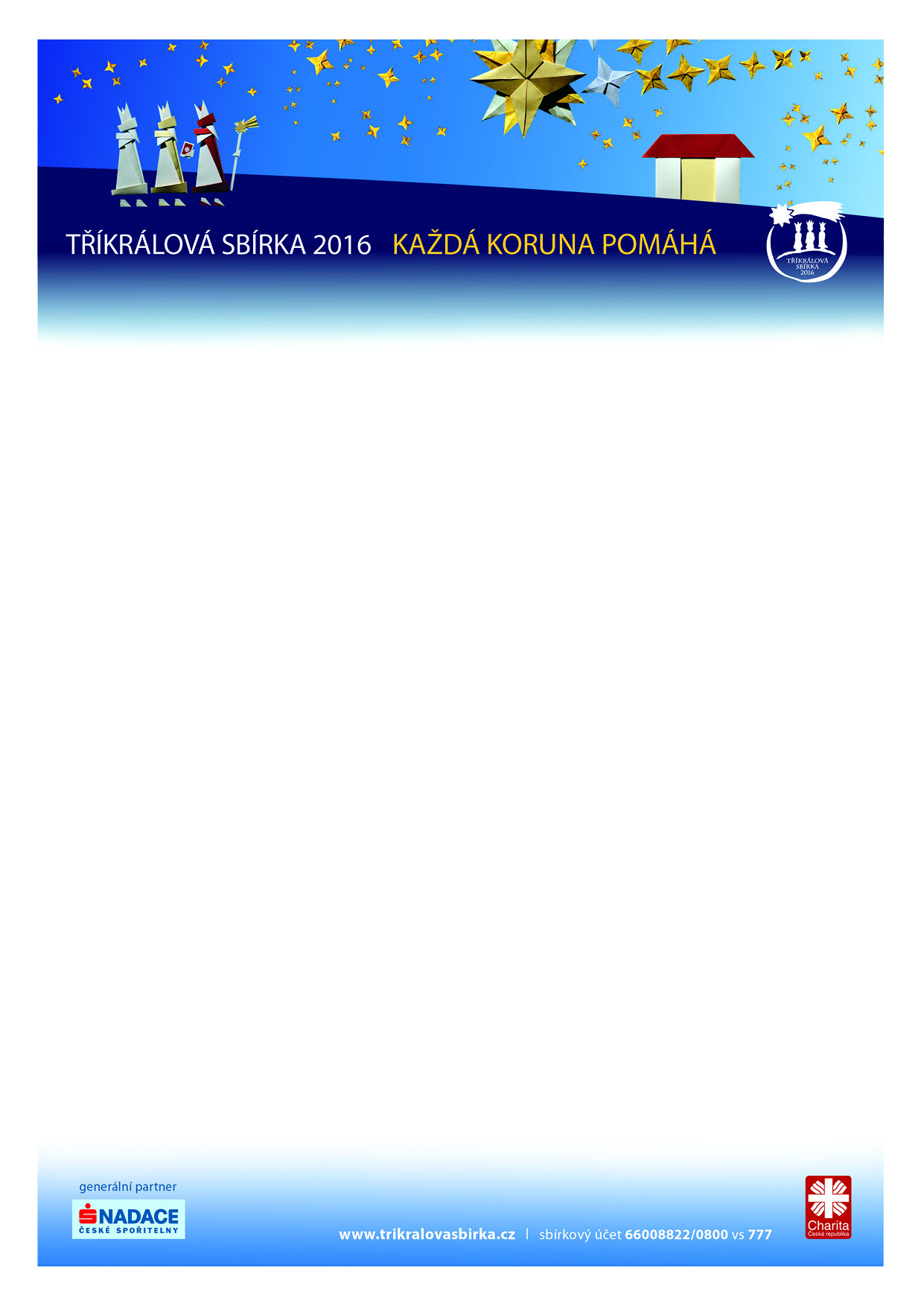 PŘI TŘÍKRÁLOVÉ SBÍRCE 2016 V RUDOLTICÍCHSE VYBRALO  CELKEM27 446,- KČ
VŠEM DÁRCŮM DĚKUJEME!